DADOS PARA PREPARAÇÃO DE DOCUMENTAÇÃO DA DEFESA DE  MONOGRAFIA E COLAÇÃO DE GRAUNome do formando: _____________________________________ Whatsapp: ________________MONOGRAFIA: enviar em PDF não protegido Orientador: (________)______________________________________________________________Departamento/IFES:__________________________________________________________Email:________________________________________________________________CPF(SOMENTE SE FOR EXTERNO A INSTITUIÇÃO:_______________________1º Membro da Banca:(________)_______________________________________________________Departamento/IFES:__________________________________________________________Email: __________________________________________________CPF(SOMENTE SE FOR EXTERNO A INSTITUIÇÃO):_________________________ 2º Membro da Banca: (_______ )_______________________________________________________Departamento/IFES: _________________________________________________________Email: ____________________________________________________________CPF(SOMENTE SE FOR EXTERNO A INSTITUIÇÃO):______________________Data da Defesa: ____________________Hora: 	_______________________    Local:________________________________________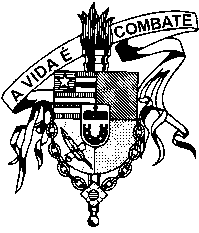 UNIVERSIDADE FEDERAL DO MARANHÃOCENTRO DE CIÊNCIAS HUMANAScoordenadoria do curso de históriaAvenida dos Portugueses, s/n – Bacanga – 65.080-040 São Luís (MA).Fone: (98) 2109 8316